Pkt. 8.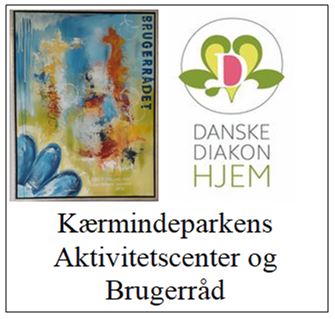 Generalforsamlingens dagsorden er følgende : 1. Valg af dirigent. 2.Valg af stemmetællere, 2 stk. 3. Formandens beretning. 4. Kassereren aflægger regnskab. 5. Behandling af indkomne forslag. 6. Valg af medlemmer til Brugerråd. Hvor der i lige år vælges 3-4 medlemmer og 4-5       medlemmer i ulige år. Der er mulighed for genvalg. 7 . Valg af 2 suppleanter, som er på valg hvert år. Der er mulighed for genvalg. 8. Generalforsamlingen vælger 2 revisorer for et år af gangen. Der er mulighed for genvalg.9. Valg af revisorsuppleant - efter samme retningslinjer som for revisorer. 10. Evt.